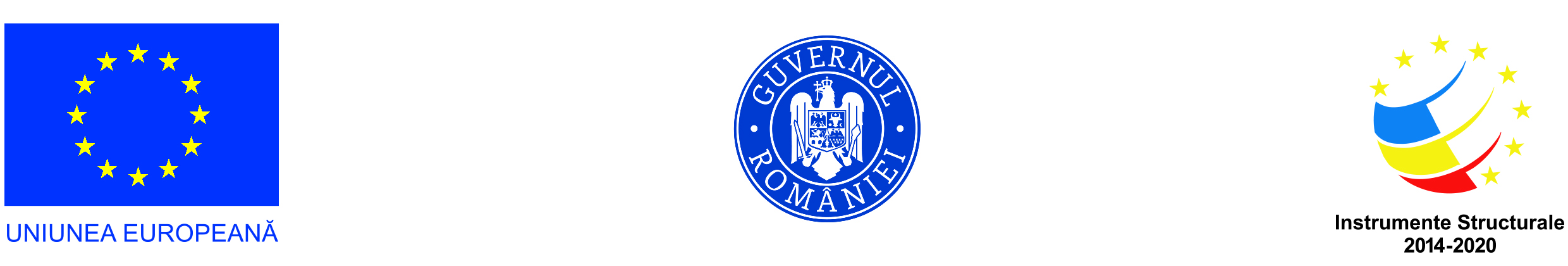 Proiectul CRED - Curriculum relevant, educație deschisă pentru toțiActivitatea A.2.1 Elaborarea și publicarea de ghiduri metodologice pentru diferitele discipline de studiu din învățământul primar și gimnazialGhiduri metodologice pe discipline de studiu din învățământul primar şi gimnazialElaborarea unei serii de ghiduri metodologice pentru învățământul primar și gimnazial reprezintă unul dintre rezultatele importante așteptate în proiectul CRED. Așteptăm ca aceste ghiduri să susțină activitatea profesorilor în aplicarea la clasă a noilor programe școlare, oferindu-le un sprijin concret în formarea și dezvoltarea competențelor generale și specifice la elevi. Structura ghidurilor. Ghidul este structurat în trei secțiuni. Prima secțiune urmărește creionarea contextului elaborării noului curriculum național, din perspectiva modelului de proiectare pe competențe și a profilului de formare derivat din competențele-cheie europene. A doua secțiune clarifică din punct de vedere conceptual componentele Curriculumului național, precum și pregătirea activității cu elevii. Astfel:- sunt prezentați termenii de referință cu care se operează în planurile-cadru și programele școlare (inclusiv un glosar cu termenii utilizați);- este analizat demersul de pregătire a activității la clasă (proiectarea didactică), util practicianului pentru dezvoltarea unor experiențe de învățare semnificativă – lectura personalizată și contextualizarea programei școlare, planificarea calendaristică, proiectul unității de învățare;- sunt explorate oportunități de învățare bazată pe proiect în diferite contexte curriculare și extra-curriculare.A treia secțiune reprezintă nucleul tare al ghidului din perspectiva trecerii de la curriculumul oficial la cel aplicat, prin ilustrări ale procesului de proiectare didactică la nivelul ariilor curriculare și al disciplinelor de studiu. În mod specific, sunt urmărite aspecte precum: contribuția disciplinei la profilul de formare al absolventului de învățământ primar/gimnazial; aspectele de noutate din programele școlare corelate cu implicațiile în plan didactic al activității concrete la clasă. De asemenea, sunt oferite exemple de planificări calendaristice, de construire a unor proiecte de unități de învățare și modalități de structurare a unor noi activități de învățare. Aceste aspecte sprijină un profesor să înțeleagă mai ușor cadrul de formare al competențelor specifice la elevi și să propună sarcini concrete care pot contribui la formarea competențelor. Sunt explorate și aspecte care răspund nevoilor și intereselor diverse de învățare ale elevilor prin intermediul opționalității și al programelor pentru discipline opționale. Ghidurile trec astfel la un model contextualizat de abordare a învățării din perspectiva disciplinei și a contribuției acesteia la dobândirea competențelor din profilul de formare al absolventului unui nivel de studiu. Contribuția formatorilor și profesorilor la realizarea ghidurilor. Un alt aspect de noutate al ghidurilor se referă la modul de realizare, în mai mulți pași, prin contribuția activă a formatorilor și profesorilor. Echipele de experți curriculum pe discipline propun structura ghidurilor (document atașat), care va fi validată în activitățile de formare a formatorilor specifice pentru subactivitatea A3.2. a programului de formare. Pentru sesiunile de formare a cadrelor didactice specifice subactivității A 3.3. a programului de formare, va fi elaborată o primă versiune de lucru a ghidurilor. Formarea profesorilor reprezintă un context de îmbunătățire și dezvoltare succesivă a versiunilor ghidurilor, până la o versiune finală. Astfel, profesorii implicați în formare vor putea contribui în mod direct la secțiunea referitoare la disciplină din ghid, în măsura în care contribuțiile lor vor fi selectate, pe baza unor criterii convenite cu formatorii (de exemplu, relevanță, caracter inovativ și semnificativ pentru învățare al exemplelor propuse, adecvare la nevoile elevilor, cu accent pe elevii care aparțin unor grupuri vulnerabile). Lista tuturor participanților la cursurile de formare care au avut contribuții va fi inclusă în ghid.Mecanismul de colectare a contribuțiilor presupune următorii pași: i) selecția realizată de formator a contribuțiilor profesorilor, pe baza criteriilor convenite; ii) transmiterea contribuțiilor selectate către experții pe discipline ISE/MEN; iii) discutarea la nivelul grupurilor de lucru pe discipline a contribuțiilor care vor fi incluse în ghiduri.Formatul ghidurilor va urmări să sprijine caracterul interactiv și să faciliteze utilizarea în activitățile de proiectare, dar și în activitățile la clasă. În acest sens, în afara versiunii tipărite, ghidurile vor avea și un format online și un mini-ghid de utilizare.Ghidurile metodologice extind/dezvoltă contextele de învățare propuse de cursul de formare în aria abilitării curriculare și sunt completate de alte rezultate relevante ale proiectului CRED: resursele educaționale deschise, programele școlare de CDS, strategiile de adaptare, activități de cercetare.Ghiduri planificate conform cererii de proiectGhid metodologic - învățământ primar: Limbă și comunicare, Matematică și științe ale naturii, Om și societate, Educație fizică, sport și sănătate și Arte, Arte și Tehnologii, Consiliere și orientare, A doua șansă (7 ghiduri)Ghid metodologic - învățământ gimnazial: Limbă și comunicare, Matematică și științe ale naturii, Om și societate, Educație fizică, sport și sănătate, Arte, Tehnologii, Consiliere și orientare, A doua șansă (8 ghiduri).Ghid metodologic – învățământ primar și gimnazial: Limbi moderne (1 ghid).Ghid metodologic privind managementul curriculumului (1 ghid).Ghid metodologic privind aplicarea programelor școlare pentru discipline specifice învățământului în limba minorităților naționale (1 ghid): Limba și literatura română pentru școli/secții cu predare în limba maghiară (gimnaziu), Limba şi literatura maternă (primar și gimnaziu), Muzică și mișcare (primar), Istoria și tradițiile minorităților (gimnaziu), Educație muzicală (gimnaziu).Resurse care pot fi consultateResursele de învățare au fost realizate în tema de cercetare 2014 – 2015, realizată în cadrul ISE. Resursele sunt postate la adresa http://programe.ise.ro/Actuale/Noutati.aspxLimba și literatura românăLectura si redactare cls I.pdfBUCURIA de a cunoaște frumusețile nevăzute - cls. a III-a, limba și literatura românăLECTURA ÎN PAȘI... DE URS CATIFELAT Comunicare funcțională – limba și literatura română, clasa a III-a  Gramatica în context_IV.docExplorarea fictiunii_IV.docxLimba modernăProgramul de week-end al unui personaj preferat de desen animat. Proiect tematic Limba franceză - limba modernă 1, clasa a III-aPeretele colorat - limba modernă, clasa a III-aSurpriză!!! - limba modernă, clasa a III-aProiect la simultan - Carnival in Winter.pdfMatematicăActivitate de învăţare pentru Matematică, clasa a III-a. Baze de date  Matematica, clasa a III-a. Recunoaşterea figurilor geometrice şi a proprietăţilor acestora în mediul apropiat  Matematica la sărbătoare, activitate pentru cls. a III-a Calatorie_in_Liliput_IV.pdfAladin_si_lampa_fermecata_IV.pdfStrazile_orasului_meu_IV.pdfȘtiințe ale naturiiStiinte_cp-1-2.docxȘtiințe, clasa a III-a. Interacţiuni dintre corpuri. Efectele diferitelor interacţiuni dintre corpuri  Științe, clasa a III-a. Reacţii ale unei plante la diferite schimbări ale mediului  Științe, clasa a III-a. Principalele grupe de animale  Stiinte_parinti_si_urmasi_IV.docxStiinte_adaptari_ale_vietuitoarelor_IV.docxEducație civicăAT_Ed pt societate_Deprinderi de comportament favorabile integrarii in colectivitate.pdfAT_Ed pt societate_Jurnalul clasei intai.pdfEducaţie civică, clasa a III-a. Proiect cu tema Regulamentul scris şi ilustrat al clasei mele  Activitate de învăţare pentru Educaţie civică, clasa a III-a. Raporturile noastre cu animalele  Activitate de învăţare pentru Educaţie civică, clasa a III-a. Nevoia de lucruri. Relaţii şi atitudini faţă de lucruri Ed_civica_Comunitatea_in_care_traiesc_IV.pdfEd_civica_Drepturile_copilului_IV.pdfIstorieIstorie-Monumentul Tropaeum Traiani_IV.pdfArte vizuale și abilități practiceActivitate pentru Arte vizuale și activități practice (toamna), clasa a III-a  Activitate pentru Arte vizuale și activități practice (eco), clasa a III-a  Portretele imaginatiei_IV.pdfPregatiri de carnaval_IV.docxEducație fizicăEd_fizica_cp.pdfEducație în spiritul olimpismului – Simbolul olimpic, activitate de învățare pentru clasa a III-a  Educație în spiritul Olimpismului - Orașe și țări gazdă ale Jocurilor Olimpice. Activitate de învățare pentru clasa a III-a  Educație în spiritul olimpismului – Mascotele jocurilor olimpice. Activitate de învățare pentru clasa a III-a  Educație în spiritul olimpismului – Flacăra olimpică, activitate de învățare pentru clasa a III-a  Structură Ghid metodologic pe disciplineStructură ghid metodologic de aplicare a programelor şcolare - detalieri -Argument - De ce ghid metodologic de aplicare a programelor școlare?Oferirea unui suport pentru profesorul care aplică noile programe şcolare.Aplicarea unor demersuri care să contribuie la formarea și dezvoltarea competențelor cheie.Centrarea pe elev, pe nevoile elevului şi pe formarea de noi nevoi în era tehnologiilor digitale.Trimitere la conținutul ghidului și referire la lista celorlalte ghiduri elaborate în cadrul proiectului.Ghidul ca resursă dezvoltată în proiectul CRED, alături de resursele educaționale deschise, care sprijină și extinde rezultatele programului de formare.Contextul elaborării unui nou curriculum naționalContextul lumii contemporane (socio-economic, lume globală, piețe în mișcare, multinaționale, crize multe și profunde, schimbare rapidă, noi media, migranți și zone de conflict, pericol terorist, resursele OECD 2030): Elev nativ digital (noi structuri cognitive – v. Gardner – Generaţia App; Veen&Vrakking – Homo Zappiens; Nicholas Carr - The Shallows)Contextul României în a doua decadă a mileniului 3 (stat UE, NATO; perspectiva europeană asupra educației, Legea 1/ 2011)Curriculum centrat pe competențe cheie (profil de formare structurat de competențe cheie)Noutate și continuitate curriculară (noi planuri-cadru și noi programe școlare pe baza unui cadru conceptual cunoscut și printr-un proces transparent și bazat pe o metodologie clară – proceduri, validare, consultare)Curriculum pentru învățământ primar/ gimnazial – conceptualizări necesareDocumente reglatoare ale curriculumului naționalPlanul-cadru: document de politică educațională și de structurare a timpului școlar (componente structurale, principii de generare)Programele școlare: ofertă de învățare la nivelul disciplinei pentru structurarea competențelor cheie (structură, aspecte inovative din perspectiva didacticilor disciplinare, procesul de formare şi dezvoltare a competențelor)Alte categorii curriculare Curriculum ascuns – influențe ale culturii școlareOportunități de învățare în contexte formale, non-formale, informaleIII Aplicarea noului curriculumProiectarea didactică – demers esențial pentru experiențe de învățare semnificativăLectura personalizată și contextualizarea programei școlare (abordare diferențiată, individualizarea învățării, contextualizarea curriculumului)Planificarea calendaristicăProiectarea unei unități de învățare - repere de proiectare (interogații necesare: în ce scop, ce, cu ce, cum, cât; trimiteri la utilizarea RED); proiectarea didactică – dincolo de formalism (relevanţa proiectării dincolo de buchea cărţii și de exemplele de pe internet); relația unitate de învățare – lecție.Alte proiecte educaționale - învățarea bazată pe proiect în diferite contexte curriculare și extracurriculare (de exemplu, activități în Scoala altfel, excursii, vizite, activități internaționale etc.)Ilustrări ale demersului de proiectare didactică la discipline din aria curriculară ….- De la curriculum oficial la curriculum aplicatAriile curriculare în relație cu domeniile culturale; note și contribuții comune ale disciplinelor2.1. Disciplina ...... Către un demers integrat și contextualizat al competențelor cheie din perspectiva disciplinei; contribuția disciplinei la profilul de formare al absolventului de învățământ primar/gimnazial.Noutăți în programa disciplinei .... (restructurări curriculare, corelarea competențelor specifice cu exemple de activități de învățare, sugestii metodologice adaptate disciplinei); implicații în plan didactic; metode „noi” şi abordări „clişeizate”Exemple de elaborare a planificării calendaristice (1-2 ex.)Exemple de construire a proiectului de unitate de învățare (1/ an de studiu)Exemple de structurare a unor noi activități de învățare pornind de la competențele specifice (exercițiu care ilustrează modelul de realizare a unor activități de învățare pornind de la anumite competențe specifice indicate în programă; ilustrarea se face prin 1-2 exemple/an de studiu)Exemple de probe de evaluare (evaluarea nivelului de performanță al competențelor specifice – evaluare inițială, curentă, sumativă: teste, proiecte, portofolii, probe practice)Exemple de proiecte realizate de eleviUtilizarea resurselor educaționale deschise și a altor resurse didactice la disciplina ... (inclusiv referiri la manual și la practici neproductive în utilizarea acestuia)Alte accente didactice specifice disciplinei ....Sugestii/ exemple de modalități de adaptare curriculară pentru diverse categorii de elevi: CES, cu dificultăți de învățare, cu performante înalte, copii din medii dezavantajate socio-economic, care învață în regim simultan etc. Planuri individuale de învățare. Dincolo de trunchiul comun: programa disciplinei opţionale (format ca la TC; conţinut diferit de TC în funcţie de nevoile şi interesele elevilor; formularea competenţelor; verbe evaluabile; exemple de programe de opţional-2-3)2.2. Disciplina …... 2.n. Disciplina ……ReferințeGlosarLista tuturor persoanelor care au contribuit la ghid (experți, cursanți, formatori etc.)